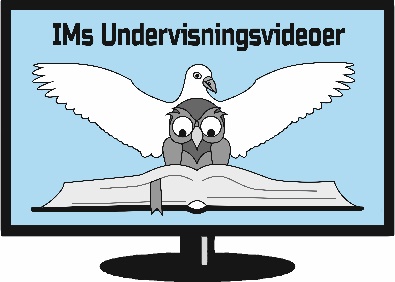 SAMTALEOPLÆG”Den gode far – og den fortabte søn” Luk 15, 25 – 32X 1. Få en snak om hvad forsoning er i bibelsk forstand.X 2.    Hvorfor bliver den ældste søn vred og nægter at deltage i festen?X 3.    Hvem ligner vi mest: Den yngste eller ældste søn?X 4.    Hvad betyder det for den ældste søn og os, at ”alt mit er dit”?X 5.    Hvad mener Jesus, når han om den yngste siger han ”var død”?